SPAG Wednesday 8th July 2020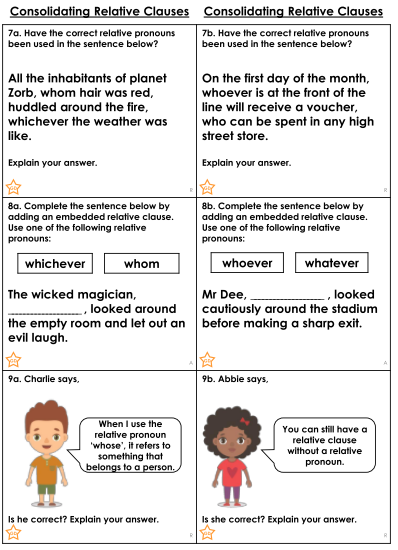 